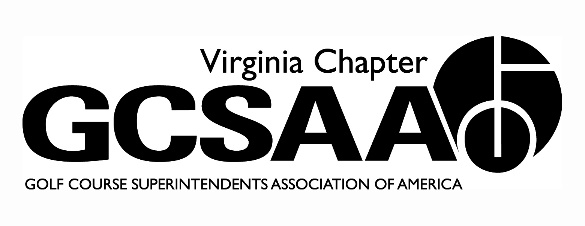 VGCSA Board MeetingHermitage Country Club10:00 a.m., November 17, 2020AgendaRehearsal for Virtual Annual Meeting (10 a.m.)Virtual Annual Meeting (11 a.m.)Call to Order (working lunch) – 11:58 amApproval of MinutesMotion Sean Baskette. 2nd Jeff WhitmirePresident’s Report – Chapter DelegatesJeff Whitmire made remarks about the meeting. GCSAA was surprised not to lose members but gained members.Financially GCSAA is in a good place.They are happy with BMP updates and hope they are finished by 2021.GCSAA got a late start on R4R but were pleasantly surprised with the amount of money raised.Dues were voted to increase under CPI by $15.GCSAA would like to see more participation in the certification programs.GIS will be virtual and will be some neat sessions.Amendment to the by-laws was discussedIn times like this year (travel restrictions, etc.), it is proposed to extend the officers tenure an extra year.Offices to fill for GCSAFor Vice PresidentKevin P. Breen, CGCSFor Secretary/TreasurerKevin P. Sunderman, CGCSJeff L. White, CGCSThree director positions are expiring.One is a one-year term, two are two-year terms.We need to select three out of the 5 running.T.A. Barker, CGCSPaul L. Carter, CGCSJohn M. ChristensonChristopher A. ReverieMarc E. Weston, CGCSTreasurer’s ReportMike Mueller gave a Treasurers report.We are in good standing.Membership Dues against budgetODGCSA is up, the other locals are slightly downSean Baskette motion to approve Treasurers report. 2nd Jay WadeExecutive Director ReportDavid Norman gave Executive Director’s ReportDavid gave a review of association eventsDavid reported we secured partner revenue almost all prior to COVID restrictions.Rounds of golf have been up during COVID restrictions. F&B and clubhouse events (weddings, parties, meetings) have all been down.VGCSA rescheduled and cancelled events as needed.VT event was rescheduled from May to AugustWe were close to raising the same amount of money as the prior year raised in sponsorships.Local events were successful. Some had to be rescheduled but were still great events.The virtual annual meeting in place of the Conference at UVA was successful and came off well.Financially the board was conservative and proved to be a wise move with COVID looming in 2020.2021 BudgetMotion to approve – Sean Baskette2nd – Mike MuellerAll in favor - AYELocal Associations - External VP ReportsGWGCSA, David WalterAnnual Meeting and Buttery Goodness event was exceptional. T weather was great, and the turnout was excellentRolled out the new local association app, you can register and pay for events through the app. Playbooks was the company that put the app together.VTA – Sean BasketteYear-end meeting at great oaks, great turnoutNo changed in the board for the upcoming year.Looking at creative ways to get guys together next year.SVTA – Ed EagleFundraiser on 10/8 at Blue Ridge Shadows. $2,600 was raised for the VTF.TTA – Tim DoranBert Walton event was successful, and the weather and turnout were great. Was able to donate $4,500 to VT extension.Jeremy Frisicaro, Allan Dobbs and Allan Lumagui on boardODGCSA – Jay WadeLast event was the scholarship tournamentAnnual Meeting will be December 8th at Royal New Kent at 11am.Board meeting next week to discuss the annual meeting.BMP Project – Tim Doran UpdateThe Final PDF version of the BMP is complete, and info submitted to GCSAA for them to put in their toolkit.Tim has the final website draft and is reviewing. Once review is complete the website can go live.If all goes well, an online workshop in January can be held for putting together a facility BMP.Committee reportsAssistants (Forum) – Josh PetersGreat turnout at Springfield.Communications – Board DiscussionThe Golf Wire – the board discussed partnering with The Golf Wire to get VGCSA new released. We will discuss at next board meeting.Golf – Jeff Whitmire Local Assn ChallengeEveryone involved had a great time and would consider making it a recurring event.SaylorPhenomenal event, the golf course was in great shape. Lots of toys were donated for Toys 4 Tots.Match Play recapScott Mauldin and Tommy defeated Brent Graham and Cameron Yancey at Kinloch Golf Club in 20 holes. Government RelationsRobb Bohannon gave an update on what to expect in 2021.Less face-to-face meetings due to restrictions.Membership – Board DiscussionThe board will continue to recruit assistants and equipment managers.Partner Program (recap) – David NormanWe recruited well in 2020. Only one partner dropped from Diamond to Gold. We expect companies to renew in 2021.TurfgrassVA Tech Turfgrass Research ClassicRaised over $50K and it was a sold-out event.Sean Baskette commented that he liked the tee times as opposed to shotgun. The event flowed well, pace of play was great, out of towners had an easier time.Missing the social aspect is one downside to moving this format going forward.Bill Keene agreed with the positives of moving to tee times.VTF ReportWe will make a donation to the VTF once all outstanding revenue is received for the VT Research Classic.Website & Social Media – Josh Peters will look into things to be done and report back.Need to update newsletter archivesNeed to updated photosUpcoming EventsVTC Conference & Show (Jan. 19-22)This will be an all-virtual event held through Zoom.GCSAA Virtual Conference & GIS (Feb. 2-4)The conference platform looks impressive.There are different packages that allow different access to the education.We will promote the event to the membership through the eLetter and printed newsletter.Board Meeting dates 2021January 14April 22August 5November 18Annual Conference (Dec. 6-7, 2021)We will plan to return to UVA for the conference.Executive Session - Nominating Committee (Officers, Affiliate & Assistant Reps), Staff ReviewAdjourn – 1:40 pm